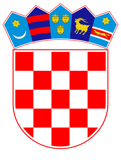 VLADA REPUBLIKE HRVATSKEZagreb, 30. studenoga 2023.________________________________________________________________________________________________________________________________________________________________________________________________________________________Banski dvori | Trg Sv. Marka 2 | 10000 Zagreb | tel. 01 4569 222 | vlada.gov.hrPRIJEDLOGNa temelju članka 8. i članka 31. stavka 2. Zakona o Vladi Republike Hrvatske („Narodne novine'', br. 150/11, 119/14., 93/16., 116/18., 80/22.), a u vezi s člankom 96. stavkom 2. podstavkom 2. i 5. Zakona o proračunu („Narodne novine“, broj 144/21.), točkom III. Odluke Vlade Republike Hrvatske, KLASA: 022-03/23-04/169, URBROJ: 50301-05/14-23-3 od 27. travnja 2023. godine i člankom 20. Društvenog ugovora Agencije za podršku informacijskim sustavima i informacijskim tehnologijama društva s ograničenom odgovornošću od 14. studenoga 2013. godine, Vlada Republike Hrvatske je na sjednici održanoj  _____ 2023. godine donijelaODLUKUo stjecanju poslovnog udjela društva Agencija za podršku informacijskim sustavima i informacijskim tehnologijama d.o.o., ZagrebI.Ovom Odlukom utvrđuju se uvjeti i aktivnosti kojima će Republika Hrvatska osigurati stjecanje poslovnog udjela društva Agencija za podršku informacijskim sustavima i informacijskim tehnologijama d.o.o., Zagreb (u daljnjem tekstu: APIS IT d.o.o.) u vlasništvu Grada Zagreba.U cilju provedbe ove Odluke i aktivnosti iz stavka 1. ove točke, daje se prethodna suglasnost drugom osnivaču društva APIS IT d.o.o., Gradu Zagrebu, za raspolaganje pravom vlasništva nad svojim poslovnim udjelom. II.Poslovni udjel iz točke I. ove Odluke predstavlja 49% temeljnog kapitala društva APIS IT d.o.o. u vrijednosti od 37.779.000,00 eura.Republika Hrvatska stjecanje poslovnog udjela iz stavka 1. ove točke izvršit će kupnjom iz sredstava državnog proračuna Republike Hrvatske u iznosu od 1.033.678,02 eura te pretvaranjem potraživanja Republike Hrvatske prema Gradu Zagrebu s osnova danih zajmova u iznosu od 36.745.321,98 eura.III.Stjecanje poslovnog udjela iz ove Odluke uredit će se ugovorom o kupoprodaji poslovnog udjela društva APIS IT d.o.o. između Republike Hrvatske i Grada Zagreba. Ovlašćuje se ministar financija da, u ime Republike Hrvatske s Gradom Zagrebom sklopi ugovor iz stavka 1. ove točke.  IV.Sredstva za podmirenje troškova stjecanja poslovnog udjela društva APIS IT d.o.o. osigurana su u Državnom proračunu Republike Hrvatske za 2023. godinu u okviru financijskog plana Ministarstva financija. V.Ova Odluka stupa na snagu danom donošenja.Klasa:Urbroj:Zagreb,	PREDSJEDNIK	mr. sc. Andrej PlenkovićObrazloženjeVlada Republike Hrvatske je 27. travnja 2023.  donijela Odluku o pokretanju postupka kupnje jednog poslovnog udjela u društvu Agencija za podršku informacijskim sustavima i informacijskim tehnologijama d.o.o., Zagreb (u daljnjem tekstu: APIS IT d.o.o.), KLASA: 022-03/23-04/169, URBROJ: 50301-05/14-23-3. Cilj navedene Odluke bio je pokretanje postupka kupnje jednog poslovnog udjela od strane Republike Hrvatske u vlasništvu Grada Zagreba što predstavlja 49% temeljnog kapitala u APIS IT d.o.o., čime bi Republika Hrvatska postala jedini član društva APIS IT d.o.o. Ovom Odlukom utvrđuju se uvjeti i aktivnosti kojima će Republika Hrvatska osigurati stjecanje poslovnog udjela društva APIS IT d.o.o. u vlasništvu Grada Zagreba. Također, ovom Odlukom daje se prethodna suglasnost Gradu Zagrebu za raspolaganje pravom vlasništva nad svojim poslovnim udjelom u društvu APIS IT d.o.o.Vrijednost poslovnog udjela društva APIS IT d.o.o., što predstavlja 49% temeljnog kapitala, utvrđena je na dan 31. kolovoza 2023. od strane Marčinković i partneri d.o.o. u iznosu od 37.779.000,00 eura.  Republika Hrvatska stjecanje poslovnog udjela iz stavka 1. ove točke izvršit će kupnjom iz sredstava državnog proračuna Republike Hrvatske u iznosu od 1.033.678,02 eura te pretvaranjem potraživanja Republike Hrvatske prema Gradu Zagrebu s osnova danih zajmova u iznosu od 36.745.321,98 eura.Slijedom navedenog, a u skladu sa člankom 96. Zakona o proračunu („Narodne novine“ broj 144/21) koji propisuje kako se udjeli u kapitalu pravnih osoba Republika Hrvatska mogu stjecati pretvaranjem potraživanja s osnova danih zajmova te točkom III. Odluke Vlade Republike Hrvatske od 27. travnja 2023. godine, predlaže se donošenje ove Odluke. Sredstva za podmirenje troškova stjecanja poslovnog udjela društva APIS IT d.o.o. osigurana su u Državnom proračunu Republike Hrvatske za 2023. godinu u okviru financijskog plana Ministarstva financija. Predlagatelj:Ministarstvo financijaPredmet:Prijedlog odluke o stjecanju poslovnog udjela društva Agencija za podršku informacijskim sustavima i informacijskim tehnologijama d.o.o., Zagreb 